山东胜丰检测科技有限公司职业卫生技术服务工作信息公开表SF/JL-4201-21.2.23第   页 共   页项目名称井下作业公司注汽项目部试采1队职业危害定期检测井下作业公司注汽项目部试采1队职业危害定期检测井下作业公司注汽项目部试采1队职业危害定期检测用人单位信息名称地址联系人用人单位信息井下作业公司注汽项目部试采1队新疆维吾尔自治区奎屯县前山镇庞小龙技术服务项目组人员名单刘天敏、王丹丹、刘新娃、陶薪学、林更鹏刘天敏、王丹丹、刘新娃、陶薪学、林更鹏刘天敏、王丹丹、刘新娃、陶薪学、林更鹏现场调查情况调查时间调查人用人单位陪同人现场调查情况2023.9.6陶薪学、林更鹏庞小龙现场调查情况图像影像资料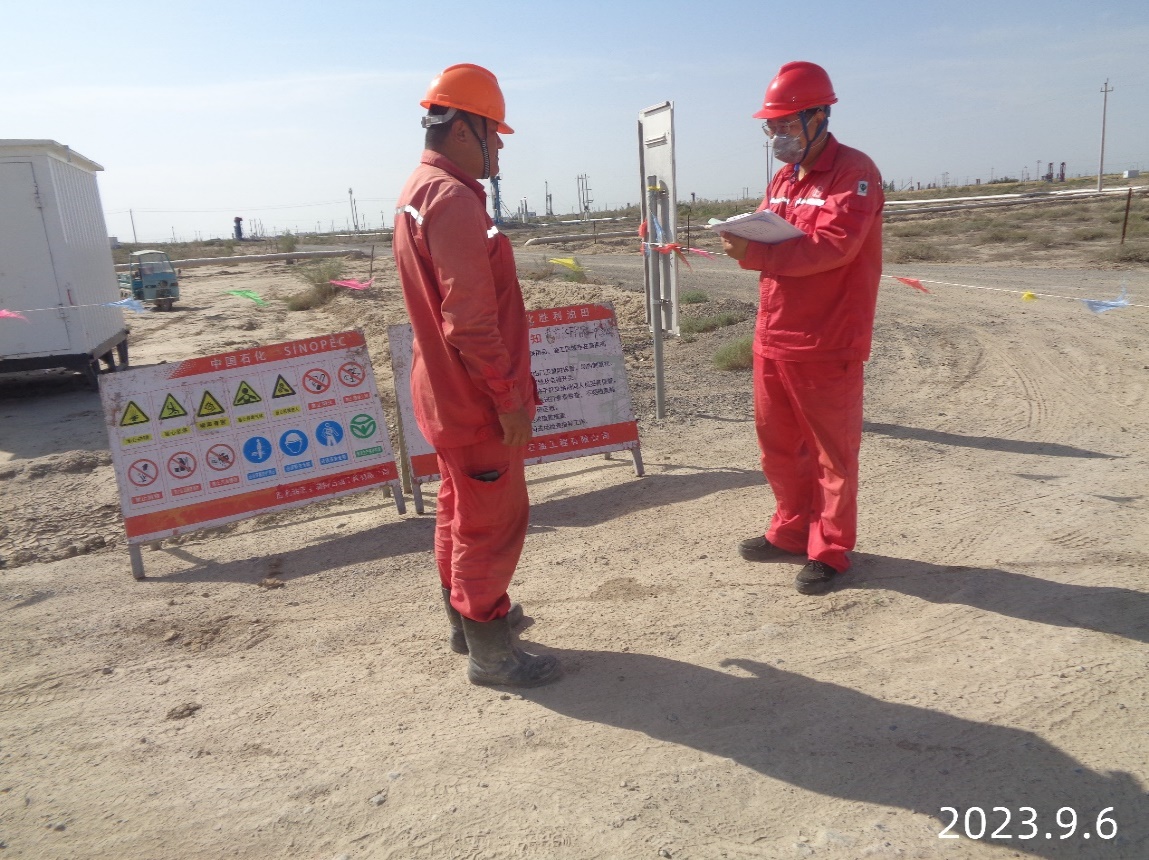 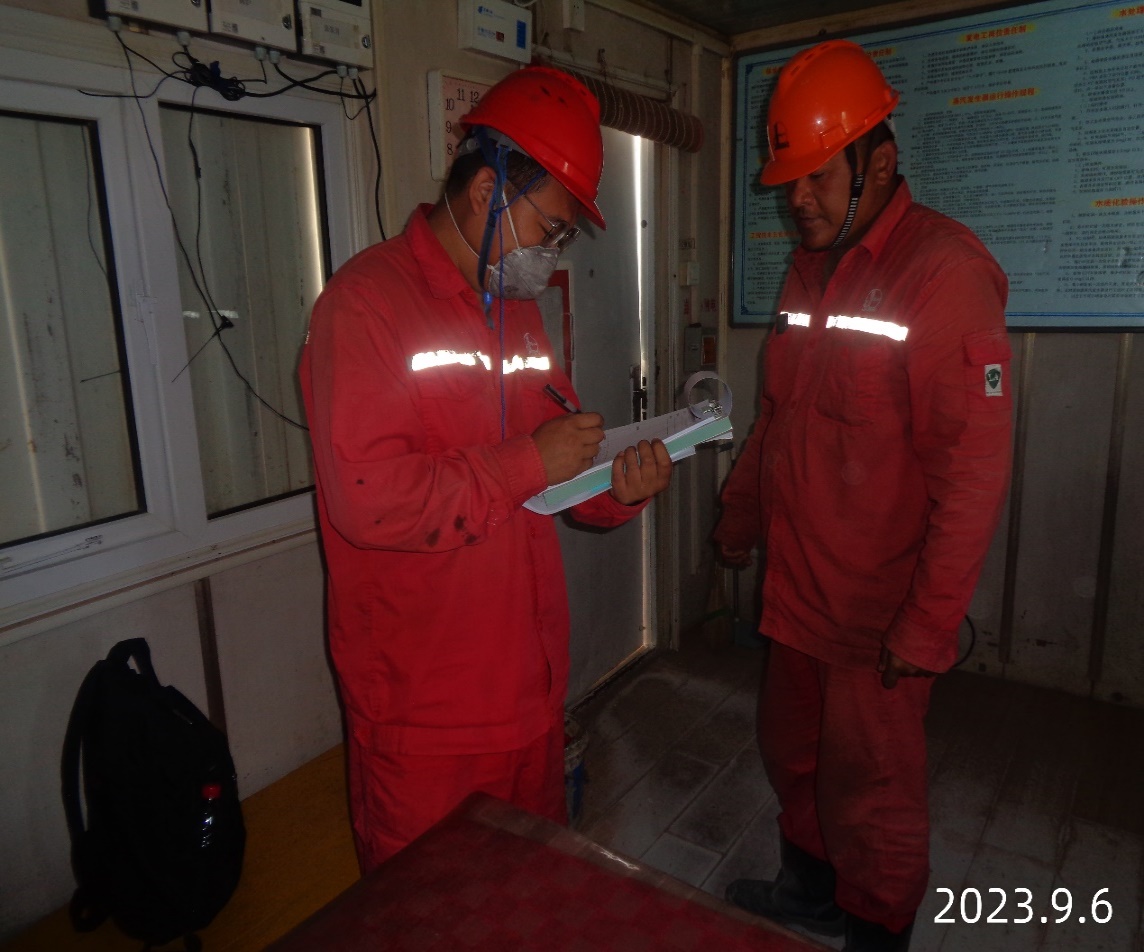 现场采样、现场检测情况采样、检测时间采样、检测人用人单位陪同人现场采样、现场检测情况2023.9.7-9.8陶薪学、林更鹏庞小龙现场采样、现场检测情况图像影像资料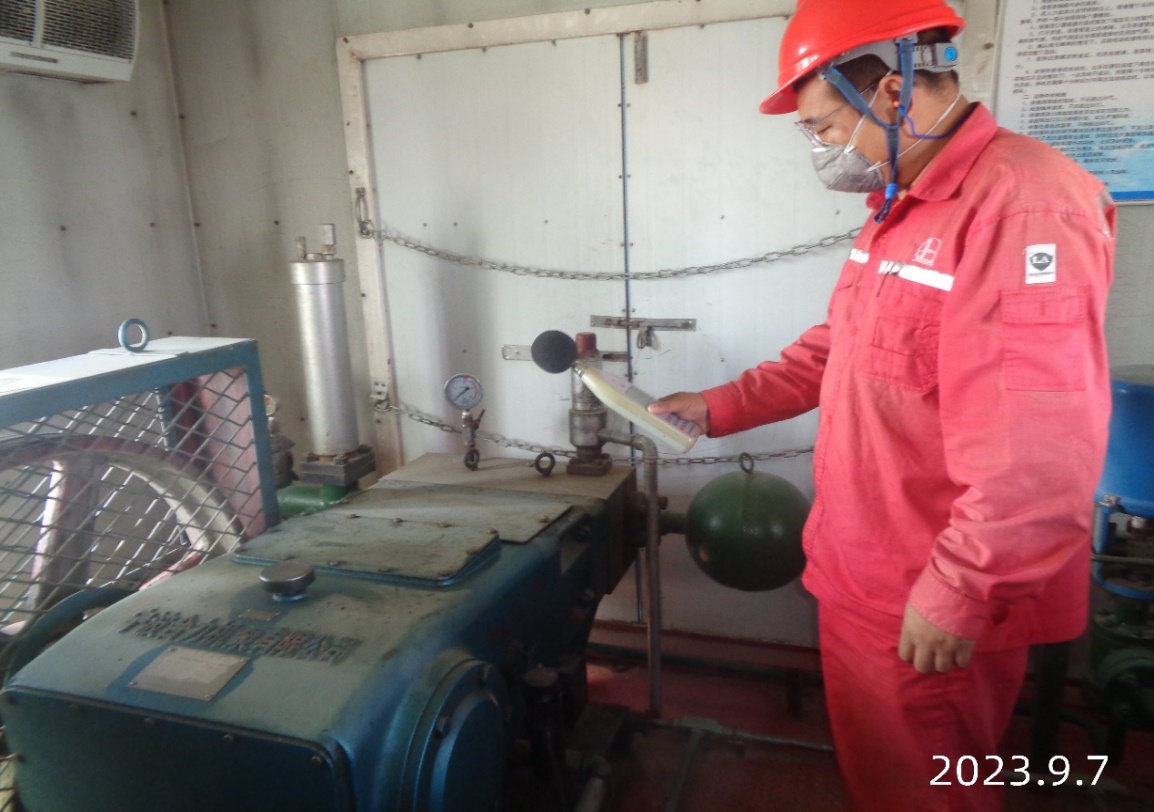 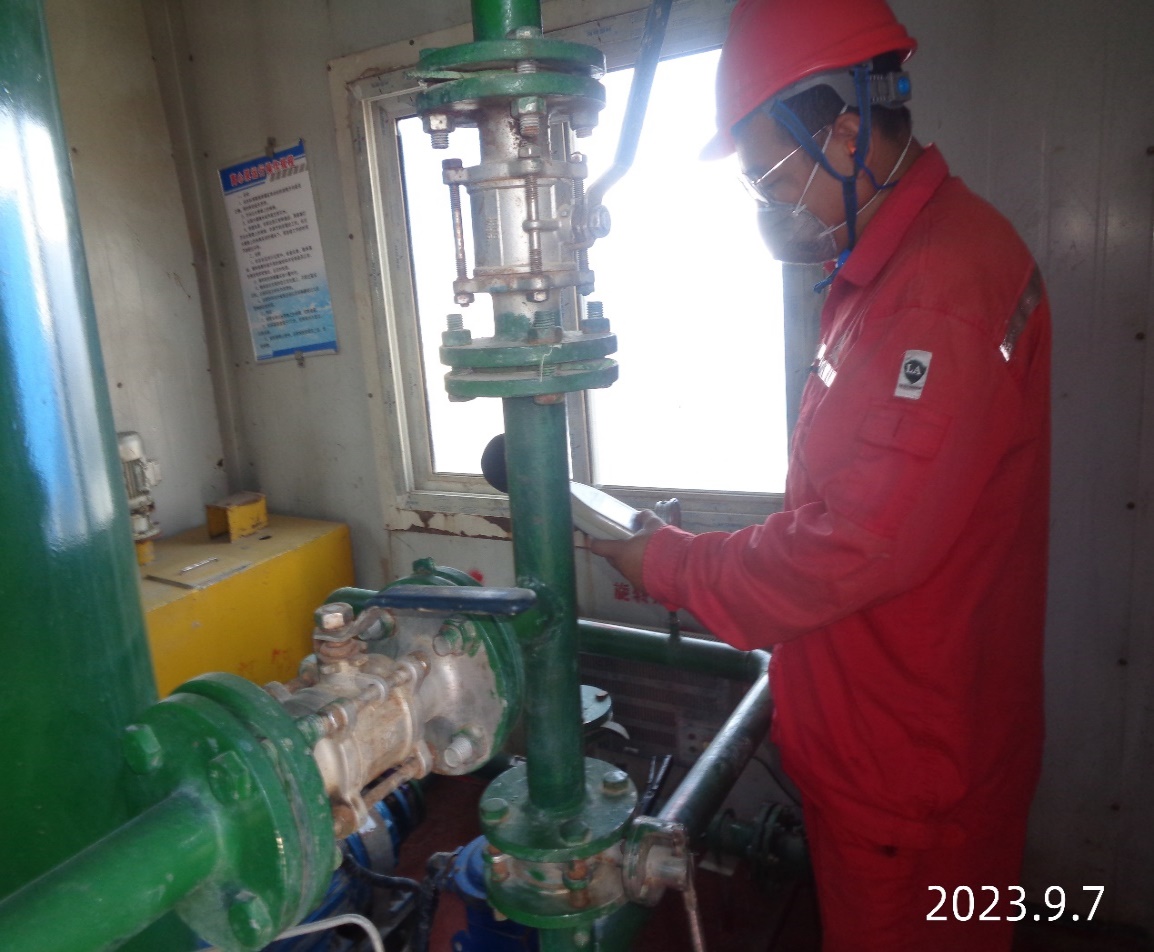 